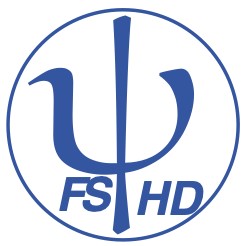 Protokoll zur Fachschafts-Vollversammlung der Studienfachschaft Psychologie am 11.12.2023 Sitzungsleitung: Protokoll:   Anwesend: Carina, Insa, Henriette, Anna, Hannah, Chiara, Amelie, Marie, Alain, Benedikt, Tobi, Jonas, Katharina, Carlotta, Kim, Mattis, Nele, Feli, Nina, Elli, Lisa, Isa Tagesordnung  TOP 1 Begrüßung und Eröffnung der Sitzung Die Sitzungsleitung begrüßt alle Anwesenden und erklärt damit die heutige Sitzung der Fachschafts-Vollversammlung um 18:09 Uhr für eröffnet. TOP 2 Feststellung der Anwesenden & Feststellung der Beschlussfähigkeit Die Sitzungsleitung bittet alle Anwesenden reihum ihre Namen für das Protokoll zu nennen. Es sind 22 stimmberechtigte Vertreter der Studienfachschaft Psychologie und 0 Gäste ohne Stimmrecht anwesend. Damit ist die Mindestzahl von 8 stimmberechtigten Vertretern aus der Studienfachschaft Psychologie erfüllt und die Fachschafts-Vollversammlung ist gemäß der Satzung beschlussfähig. TOP 3 Annahme des Protokolls der letzten Sitzung Die Sitzungsleitung fragt die Anwesenden, ob es Anträge oder Änderungsvorschläge an dem Protokoll der letzten Sitzung der Fachschafts-Vollversammlung vom  04.12.2023. Das Protokoll wird angenommen mit 14 Annahmen und 8 Enthaltungen.  TOP 4 Festlegung der Tagesordnung Die Sitzungsleitung bittet alle Anwesenden um Beiträge zur Tagesordnung. Die Sitzungsleitung prüft, ob es anstehende Events oder ToDos im ewigen Kalender gibt. Die folgenden Punkte werden auf die Tagesordnung genommen:TOP 5 Credit Time TOP 6 Ewiger Kalender: Wahlen anmelden/Kanditaturen & Orga FS-WE TOP 7 WhatsApp-Gruppe TOP 8 Rückerstattung Ersti-Fahrt Bachelor TOP 9 Finanzen TOP 10 FS-Wochenende TOP 11 Bachelorabschlussfeier TOP 12 Masterabschlussfeier TOP 13 Weihnachtsfeier TOP 14 Finanzplan TOP 15 StuRa TOP 16 Kurzprotokoll TOP 5 Credit Time TOP 6 Ewiger Kalender  TOP 7 WhatsApp-Gruppe TOP 8 Finanzen TOP 8 Finanzplan 2024 TOP 10 StuRa-Entsendung TOP 11 Entsendung Finanzverantwortliche TOP 12 Rückerstattung Ersti-Wochenende TOP 13 Kurzprotokoll TOP 17 Bestimmung der Sitzungsleitung für die nächste FS-Vollversammlung Da keine weiteren Tagesordnungspunkte vorliegen, erklärt die Sitzungsleitung die Fachschafts-Vollversammlung um 19.51 Uhr für beendet. Die nächste Fachschafts-Sitzung wird am 18.12.2023 um 18:00 Uhr stattfinden. Sitzungsleitung: Mattis & Benedikt Protokoll: Carina, Henriette Anliegen Würdigung von FS-Engagement Würdigung von FS-Engagement Ganz großen Dank an Anna für den Versuch, ein Wechslertreffen zu organisieren & die Mitarbeit bei der Feuerzangenbowle, vielen Dank an Anna & Teams für die Ballorga, die aktuell in sehr kurzer Zeit abläuft und super zu laufen scheint (fast alle Ballkarten wurden heute schon verkauft!), und für die Orga vom Psychokino! Danke an alle, die in die Sitzungen kommen, sonst könnten wir keine Beschlüsse fassen! Danke an alle, die in den Sitzungen Aufgaben wie Sitzungsleitung und Protokoll schreiben übernehmen oder aufräumen helfen! Ein riesiges Danke an Chiara & ihre neuen Helfer für die ganze Finanzarbeit, durch die wir erst alles auf die Beine stellen können! Danke an Hannah & alle spontanen Verteiler für die Nikolausaktion! Ganz großen Dank an Anna für den Versuch, ein Wechslertreffen zu organisieren & die Mitarbeit bei der Feuerzangenbowle, vielen Dank an Anna & Teams für die Ballorga, die aktuell in sehr kurzer Zeit abläuft und super zu laufen scheint (fast alle Ballkarten wurden heute schon verkauft!), und für die Orga vom Psychokino! Danke an alle, die in die Sitzungen kommen, sonst könnten wir keine Beschlüsse fassen! Danke an alle, die in den Sitzungen Aufgaben wie Sitzungsleitung und Protokoll schreiben übernehmen oder aufräumen helfen! Ein riesiges Danke an Chiara & ihre neuen Helfer für die ganze Finanzarbeit, durch die wir erst alles auf die Beine stellen können! Danke an Hannah & alle spontanen Verteiler für die Nikolausaktion! Aufgaben & Zuständige Helfer für den Ball noch gesucht; es werden auch noch Helferkarten zurückgehalten Helferkarten kaufen/helfen! Anliegen Prüfung der Tops im ewigen Kalender: Wahlen müssen organisiert werden Prüfung der Tops im ewigen Kalender: Wahlen müssen organisiert werden FachRats-Wahlen & Fachschaftsrats-Wahlen im Januar/Februar Online-Wahlen, die der Stura für uns organisiertBitte alle wählen und andere erinnern, die Wahlbeteiligung ist immer gering & das ist schade! Kandidaten bekannt machen, damit alle das Gefühl haben, eine informierte Wahlentscheidung treffen zu können & Wahlen bewerben Fachschaftsrat o Aufgaben bei uns: Unterschreiben von Bescheinigungen über Fachschaftsmitarbeit und des Finanzplans für das nächste Jahr (7 Personen) o Interessenten: Amelie, Insa, Hannah, Chiara, Marie, Benedikt, Katharina - 	FachRat: o Gremium mit Profs & Dozierenden: 3 Studis + 3 Vertretungen FachRats-Wahlen & Fachschaftsrats-Wahlen im Januar/Februar Online-Wahlen, die der Stura für uns organisiertBitte alle wählen und andere erinnern, die Wahlbeteiligung ist immer gering & das ist schade! Kandidaten bekannt machen, damit alle das Gefühl haben, eine informierte Wahlentscheidung treffen zu können & Wahlen bewerben Fachschaftsrat o Aufgaben bei uns: Unterschreiben von Bescheinigungen über Fachschaftsmitarbeit und des Finanzplans für das nächste Jahr (7 Personen) o Interessenten: Amelie, Insa, Hannah, Chiara, Marie, Benedikt, Katharina - 	FachRat: o Gremium mit Profs & Dozierenden: 3 Studis + 3 Vertretungen FachRats-Wahlen & Fachschaftsrats-Wahlen im Januar/Februar Online-Wahlen, die der Stura für uns organisiertBitte alle wählen und andere erinnern, die Wahlbeteiligung ist immer gering & das ist schade! Kandidaten bekannt machen, damit alle das Gefühl haben, eine informierte Wahlentscheidung treffen zu können & Wahlen bewerben Fachschaftsrat o Aufgaben bei uns: Unterschreiben von Bescheinigungen über Fachschaftsmitarbeit und des Finanzplans für das nächste Jahr (7 Personen) o Interessenten: Amelie, Insa, Hannah, Chiara, Marie, Benedikt, Katharina - 	FachRat: o Gremium mit Profs & Dozierenden: 3 Studis + 3 Vertretungen FachRats-Wahlen & Fachschaftsrats-Wahlen im Januar/Februar Online-Wahlen, die der Stura für uns organisiertBitte alle wählen und andere erinnern, die Wahlbeteiligung ist immer gering & das ist schade! Kandidaten bekannt machen, damit alle das Gefühl haben, eine informierte Wahlentscheidung treffen zu können & Wahlen bewerben Fachschaftsrat o Aufgaben bei uns: Unterschreiben von Bescheinigungen über Fachschaftsmitarbeit und des Finanzplans für das nächste Jahr (7 Personen) o Interessenten: Amelie, Insa, Hannah, Chiara, Marie, Benedikt, Katharina - 	FachRat: o Gremium mit Profs & Dozierenden: 3 Studis + 3 Vertretungen gesucht o Interessenten: Chiara, Amelie, Nele, Katharina, Tobi, Insa - 	Wahlen müssen angemeldet werden; wer sie anmeldet, darf nicht selbst zur Wahl stehen gesucht o Interessenten: Chiara, Amelie, Nele, Katharina, Tobi, Insa - 	Wahlen müssen angemeldet werden; wer sie anmeldet, darf nicht selbst zur Wahl stehen Aufgaben & Zuständige Aufgaben & Zuständige Aufgaben & Zuständige Plakate für Anmeldung der Kandidatur aufhängen Wahlen anmelden Mattermost-Infonachricht zu Wahlen  Insa Kim Chiara Anliegen WhatsApp-Gruppe für den inoffiziellen Austausch WhatsApp-Gruppe für den inoffiziellen Austausch Wunsch nach WhatsApp-Gruppe für den inoffiziellen Austausch  Whatsapp: unliebsam, evtl. Signal/... als Alternative - 	Mattermost: funktioniert auf manchen Handys nicht mehr  - 	Stimmungsbild (Mehrfachmeldungen möglich):  o Mehrheitlich für WhatsApp (17) o Signal: 9  o Mattermost: 6 FSR als Admins könnten/sollen für Ordnung sorgen & einmal im Jahr daran erinnern, dass inaktive Mitglieder (die nicht mehr an der Uni sind oder dauerhaft nicht mehr in die Fachschaft kommen (nicht unbedingt bei Auslandssemester, …)) austreten sollen Ggf. separate Gruppe für/mit Alumni Wunsch nach WhatsApp-Gruppe für den inoffiziellen Austausch  Whatsapp: unliebsam, evtl. Signal/... als Alternative - 	Mattermost: funktioniert auf manchen Handys nicht mehr  - 	Stimmungsbild (Mehrfachmeldungen möglich):  o Mehrheitlich für WhatsApp (17) o Signal: 9  o Mattermost: 6 FSR als Admins könnten/sollen für Ordnung sorgen & einmal im Jahr daran erinnern, dass inaktive Mitglieder (die nicht mehr an der Uni sind oder dauerhaft nicht mehr in die Fachschaft kommen (nicht unbedingt bei Auslandssemester, …)) austreten sollen Ggf. separate Gruppe für/mit Alumni Wunsch nach WhatsApp-Gruppe für den inoffiziellen Austausch  Whatsapp: unliebsam, evtl. Signal/... als Alternative - 	Mattermost: funktioniert auf manchen Handys nicht mehr  - 	Stimmungsbild (Mehrfachmeldungen möglich):  o Mehrheitlich für WhatsApp (17) o Signal: 9  o Mattermost: 6 FSR als Admins könnten/sollen für Ordnung sorgen & einmal im Jahr daran erinnern, dass inaktive Mitglieder (die nicht mehr an der Uni sind oder dauerhaft nicht mehr in die Fachschaft kommen (nicht unbedingt bei Auslandssemester, …)) austreten sollen Ggf. separate Gruppe für/mit Alumni Wunsch nach WhatsApp-Gruppe für den inoffiziellen Austausch  Whatsapp: unliebsam, evtl. Signal/... als Alternative - 	Mattermost: funktioniert auf manchen Handys nicht mehr  - 	Stimmungsbild (Mehrfachmeldungen möglich):  o Mehrheitlich für WhatsApp (17) o Signal: 9  o Mattermost: 6 FSR als Admins könnten/sollen für Ordnung sorgen & einmal im Jahr daran erinnern, dass inaktive Mitglieder (die nicht mehr an der Uni sind oder dauerhaft nicht mehr in die Fachschaft kommen (nicht unbedingt bei Auslandssemester, …)) austreten sollen Ggf. separate Gruppe für/mit Alumni Aufgaben & Zuständige Aufgaben & Zuständige WhatsApp-Gruppe erstellen Benedikt Anliegen Wie viel Geld brauchen wir im Finanzplan für verschiedene Veranstaltungen? FS-WE Eigenbeteiligung von 15€ dieses Jahr Bisher 30€ Transport, 500€ Unterkunft, 300€ Verpflegung vorgesehen Wie viele Personen wollten mitkommen? -->Alle, die da sind (22) Bachelorabschlussfeier Nina, Carlotta & Henriette würden organisieren Masterabschlussfeier macht das Institut unterstützt von den Alumni Psychologici, kein Geld benötigt Rücklagen-Ideen ca. 1000€ realistisch übrig wir beschließen für 1500€, damit wir kein Geld verschwenden & passen ggf. einzelne Posten (z.B. Institutsgrillen, ) Hüte BA-Abschlussfeier, für BA-Abschlussfeier insgesamt nicht mehr als 200€ Rücklagen + 200€ im regulären Budget-Plan - 	FS-Shirts: 500€ Rücklagen Silent Disco: schwierig, weil wiederholte Ausgaben schwer zu begründen gegenüber dem StuRa Schild: Stimmungsbild: 50€ zweckgebundene Rücklagen für ein Schild (12), oder weniger (7) Institutsgrillen: in den letzten Jahren 0-450€ Fragen:  Warum je 200€ für Stadtrallye & Einführungssitzung? Besonders bei Einführungssitzung reicht etwas weniger (100€) Warum kein Geld für Fachschaftsabschieden -->Zwischen 50 und 100€ für Fachschaftsabschiede Abstimmungen über zweckgebundene Rücklagen: [340.0235]  500€ für FS-Shirts: einstimmig angenommen (Chiara)Die FS-T-Shirts dienen als offizielles Zeichen der aktiven FS. Dies dient etwa dazu, dass andere Studis bei Veranstaltungen der FS die offiziellen Ansprechpartnerinnen und Ansprechpartner leichter erkennen können. Darüber hinaus kann so der Zusammenhalt sowie die Zusammenarbeit innerhalb der FS gefördert werden, da durch die gleiche Kleidung ein Gefühl der Zugehörigkeit entsteht. Da wir vor kurzem das Logo unserer Fachschaft modernisiert haben, werden neue T-Shirts benötigt. Außerdem haben einige neue, sehr aktive Mitglieder der Fachschaft noch kein T-Shirt. à Die Fachschaft beschließt daher 500€ in Rücklagen für Fachschafts-T-Shirts 500€ für Institutsgrillen: einstimmig angenommen (Carlotta, Mattis) Wegen Corona sind viele Veranstaltungen der Fachschaft weggefallen und sind in Vergessenheit geraten. Da wir aktuell wieder mehr Kapazitäten haben und auch vermehrt der Wunsch aufkommt, wollen wir eine alte Tradition des Psychologischen Instituts wieder aufleben lassen: das Institutsgrillen. Uns liegt es besonders am Herzen, diese Veranstaltung wieder aufleben zu lassen, da sie eine einzigartige Möglichkeit bietet, sich nicht nur unter Studierenden, sondern auch mit den Mitarbeitenden des Instituts zu vernetzen. Da bietet das Institutsgrillen den richtigen Rahmen, da gemütlich beieinander gesessen und gegessen werden kann. Zu den Partys kommen viele Mitarbeitende nicht, da diese ihnen weniger zusagen. Dabei ist uns als Fachschaft besonders jetzt wichtig, eine gute Beziehung zu den Mitarbeitenden und besonders den Dozierenden aufrechtzuhalten, da große Umstrukturierungen, sowohl räumlich als auch inhaltlich am Psychologischen Institut stattfinden (unter anderem durch das neue Psychotherapeutengesetz, die Einführung eines neuen Masters sowie viele Neubesetzungen). Damit weiterhin eine gute Zusammenarbeit mit den Studierenden stattfindet, erscheint uns eine informelle Veranstaltung, wie das Institutsgrillen genau das Richtige zu sein. Zudem ermöglicht dies auch den Studierenden, sich semesterübergreifend zu vernetzen und verbessert somit auch das gesamte Miteinander am Institut. Zudem ist ein Institutsgrillen mit einem geringeren organisatorischen Aufwand verbunden, als beispielsweise eine Party, da keine Räume angemietet werden müssen.Die Fachschaft beschließt daher 500€ in Rücklagen für das InstitutsgrillenIm Wintersemester findet am Psychologischen Institut immer die  Psychoparty statt, die neben der Begrüßung der neuen Studierenden auch dem Austausch unter Studierenden, Dozierenden und Mitarbeitenden dient. Sie erhöht den Zusammenhalt in der Studierendenschaft und zeigt eine lange Tradition am PI. Um im Sommer eine Outdoor-Party zu ermöglichen und dabei  Ruhestörungen vorzubeugen, wurde im Sommersemester 2023 erstmals eine Silent Disco durchgeführt. Da es sich um ein neues Konzept handelte, war der Andrang zwar groß, es gab aber auch viele Personen, die dem Konzept skeptisch gegenüberstanden. Im Nachhinein gab es viel positives Feedback und wir erwarten in diesem Jahr einen noch höheren Andrang. Bei der Silent Disco handelt es sich um eine teurere Party, da die Kopfhörer geliehen werden müssen. Da die Finanzierung der Silent Disco von der Anzahl der verkauften Tickets abhängt und die Silent Disco im zweiten Jahr noch nicht so etabliert ist, wie beispielsweise die Psychoparty, beantragen wir noch einmal Zweckgebundene Rücklagen für die Silent Disco in 2024. Diese Rücklagen geben uns Sicherheit bei der Planung, denn eine ungewisse Anzahl an verkauften Tickets (wie es bei neuen Konzepten oft der Fall ist) bedeutet gleichzeitig ein finanzielles Risiko. Wir gehen davon aus, dass wir es mit einer zweifach erfolgreich durchgeführten Silent Disco schaffen, dieses Partykonzept bei uns am Institut zu etablieren und die Silent Disco dadurch in Zukunft aus unserem jährlichen Budget finanzieren können.  Da allerdings noch nicht sicher ist, ob wir dies 2024 schon schaffen, beantragen wir für das Jahr 2024 noch einmal 500 Euro zweckgebundene Rücklagen für die Silent Disco. à Die Fachschaft beschließt daher 500€ in Rücklagen für die Silent DiscoFS-WE Eigenbeteiligung von 15€ dieses Jahr Bisher 30€ Transport, 500€ Unterkunft, 300€ Verpflegung vorgesehen Wie viele Personen wollten mitkommen? -->Alle, die da sind (22) Bachelorabschlussfeier Nina, Carlotta & Henriette würden organisieren Masterabschlussfeier macht das Institut unterstützt von den Alumni Psychologici, kein Geld benötigt Rücklagen-Ideen ca. 1000€ realistisch übrig wir beschließen für 1500€, damit wir kein Geld verschwenden & passen ggf. einzelne Posten (z.B. Institutsgrillen, ) Hüte BA-Abschlussfeier, für BA-Abschlussfeier insgesamt nicht mehr als 200€ Rücklagen + 200€ im regulären Budget-Plan - 	FS-Shirts: 500€ Rücklagen Silent Disco: schwierig, weil wiederholte Ausgaben schwer zu begründen gegenüber dem StuRa Schild: Stimmungsbild: 50€ zweckgebundene Rücklagen für ein Schild (12), oder weniger (7) Institutsgrillen: in den letzten Jahren 0-450€ Fragen:  Warum je 200€ für Stadtrallye & Einführungssitzung? Besonders bei Einführungssitzung reicht etwas weniger (100€) Warum kein Geld für Fachschaftsabschieden -->Zwischen 50 und 100€ für Fachschaftsabschiede Abstimmungen über zweckgebundene Rücklagen: [340.0235]  500€ für FS-Shirts: einstimmig angenommen (Chiara)Die FS-T-Shirts dienen als offizielles Zeichen der aktiven FS. Dies dient etwa dazu, dass andere Studis bei Veranstaltungen der FS die offiziellen Ansprechpartnerinnen und Ansprechpartner leichter erkennen können. Darüber hinaus kann so der Zusammenhalt sowie die Zusammenarbeit innerhalb der FS gefördert werden, da durch die gleiche Kleidung ein Gefühl der Zugehörigkeit entsteht. Da wir vor kurzem das Logo unserer Fachschaft modernisiert haben, werden neue T-Shirts benötigt. Außerdem haben einige neue, sehr aktive Mitglieder der Fachschaft noch kein T-Shirt. à Die Fachschaft beschließt daher 500€ in Rücklagen für Fachschafts-T-Shirts 500€ für Institutsgrillen: einstimmig angenommen (Carlotta, Mattis) Wegen Corona sind viele Veranstaltungen der Fachschaft weggefallen und sind in Vergessenheit geraten. Da wir aktuell wieder mehr Kapazitäten haben und auch vermehrt der Wunsch aufkommt, wollen wir eine alte Tradition des Psychologischen Instituts wieder aufleben lassen: das Institutsgrillen. Uns liegt es besonders am Herzen, diese Veranstaltung wieder aufleben zu lassen, da sie eine einzigartige Möglichkeit bietet, sich nicht nur unter Studierenden, sondern auch mit den Mitarbeitenden des Instituts zu vernetzen. Da bietet das Institutsgrillen den richtigen Rahmen, da gemütlich beieinander gesessen und gegessen werden kann. Zu den Partys kommen viele Mitarbeitende nicht, da diese ihnen weniger zusagen. Dabei ist uns als Fachschaft besonders jetzt wichtig, eine gute Beziehung zu den Mitarbeitenden und besonders den Dozierenden aufrechtzuhalten, da große Umstrukturierungen, sowohl räumlich als auch inhaltlich am Psychologischen Institut stattfinden (unter anderem durch das neue Psychotherapeutengesetz, die Einführung eines neuen Masters sowie viele Neubesetzungen). Damit weiterhin eine gute Zusammenarbeit mit den Studierenden stattfindet, erscheint uns eine informelle Veranstaltung, wie das Institutsgrillen genau das Richtige zu sein. Zudem ermöglicht dies auch den Studierenden, sich semesterübergreifend zu vernetzen und verbessert somit auch das gesamte Miteinander am Institut. Zudem ist ein Institutsgrillen mit einem geringeren organisatorischen Aufwand verbunden, als beispielsweise eine Party, da keine Räume angemietet werden müssen.Die Fachschaft beschließt daher 500€ in Rücklagen für das InstitutsgrillenIm Wintersemester findet am Psychologischen Institut immer die  Psychoparty statt, die neben der Begrüßung der neuen Studierenden auch dem Austausch unter Studierenden, Dozierenden und Mitarbeitenden dient. Sie erhöht den Zusammenhalt in der Studierendenschaft und zeigt eine lange Tradition am PI. Um im Sommer eine Outdoor-Party zu ermöglichen und dabei  Ruhestörungen vorzubeugen, wurde im Sommersemester 2023 erstmals eine Silent Disco durchgeführt. Da es sich um ein neues Konzept handelte, war der Andrang zwar groß, es gab aber auch viele Personen, die dem Konzept skeptisch gegenüberstanden. Im Nachhinein gab es viel positives Feedback und wir erwarten in diesem Jahr einen noch höheren Andrang. Bei der Silent Disco handelt es sich um eine teurere Party, da die Kopfhörer geliehen werden müssen. Da die Finanzierung der Silent Disco von der Anzahl der verkauften Tickets abhängt und die Silent Disco im zweiten Jahr noch nicht so etabliert ist, wie beispielsweise die Psychoparty, beantragen wir noch einmal Zweckgebundene Rücklagen für die Silent Disco in 2024. Diese Rücklagen geben uns Sicherheit bei der Planung, denn eine ungewisse Anzahl an verkauften Tickets (wie es bei neuen Konzepten oft der Fall ist) bedeutet gleichzeitig ein finanzielles Risiko. Wir gehen davon aus, dass wir es mit einer zweifach erfolgreich durchgeführten Silent Disco schaffen, dieses Partykonzept bei uns am Institut zu etablieren und die Silent Disco dadurch in Zukunft aus unserem jährlichen Budget finanzieren können.  Da allerdings noch nicht sicher ist, ob wir dies 2024 schon schaffen, beantragen wir für das Jahr 2024 noch einmal 500 Euro zweckgebundene Rücklagen für die Silent Disco. à Die Fachschaft beschließt daher 500€ in Rücklagen für die Silent DiscoAnliegen Abstimmung über den Finanzplan der Fachschaft für 2024 Abstimmung über den Finanzplan der Fachschaft für 2024 Chiara stellt uns den vorher bereits zur Verfügung gestellten Finanzplan vor Abstimmung über den Finanzplan 2024 Ergebnis: einstimmig angenommen Chiara stellt uns den vorher bereits zur Verfügung gestellten Finanzplan vor Abstimmung über den Finanzplan 2024 Ergebnis: einstimmig angenommen Chiara stellt uns den vorher bereits zur Verfügung gestellten Finanzplan vor Abstimmung über den Finanzplan 2024 Ergebnis: einstimmig angenommen Chiara stellt uns den vorher bereits zur Verfügung gestellten Finanzplan vor Abstimmung über den Finanzplan 2024 Ergebnis: einstimmig angenommen Aufgaben & Zuständige Aufgaben & Zuständige Anliegen StuRa-Entsendung ist immer noch nicht abgeschlossen StuRa-Entsendung ist immer noch nicht abgeschlossen BiWis melden sich seit 30.10. nicht; müssten aber für Entsendung und Teilnahme an den StuRa-Sitzungen mit Stimmrecht zustimmen, da wir eine Kooperation mit ihnen haben Über Insta erreicht; letzte FS-Sitzung der BiWis war Mitte November, nächste Sitzung ist bei den BiWis erst im neuen Jahr Bis zur Entsendung haben wir aktuell seit keine Stimmen mehr (noch zwei StuRaSitzungen vor Weihnachten & Stimme erst bei der 2. Sitzungsteilnahme zurück; d.h. wir haben vor Ende Februar keine Stimme, auch bei den Finanzabstimmungen vor BiWis melden sich seit 30.10. nicht; müssten aber für Entsendung und Teilnahme an den StuRa-Sitzungen mit Stimmrecht zustimmen, da wir eine Kooperation mit ihnen haben Über Insta erreicht; letzte FS-Sitzung der BiWis war Mitte November, nächste Sitzung ist bei den BiWis erst im neuen Jahr Bis zur Entsendung haben wir aktuell seit keine Stimmen mehr (noch zwei StuRaSitzungen vor Weihnachten & Stimme erst bei der 2. Sitzungsteilnahme zurück; d.h. wir haben vor Ende Februar keine Stimme, auch bei den Finanzabstimmungen vor BiWis melden sich seit 30.10. nicht; müssten aber für Entsendung und Teilnahme an den StuRa-Sitzungen mit Stimmrecht zustimmen, da wir eine Kooperation mit ihnen haben Über Insta erreicht; letzte FS-Sitzung der BiWis war Mitte November, nächste Sitzung ist bei den BiWis erst im neuen Jahr Bis zur Entsendung haben wir aktuell seit keine Stimmen mehr (noch zwei StuRaSitzungen vor Weihnachten & Stimme erst bei der 2. Sitzungsteilnahme zurück; d.h. wir haben vor Ende Februar keine Stimme, auch bei den Finanzabstimmungen vor BiWis melden sich seit 30.10. nicht; müssten aber für Entsendung und Teilnahme an den StuRa-Sitzungen mit Stimmrecht zustimmen, da wir eine Kooperation mit ihnen haben Über Insta erreicht; letzte FS-Sitzung der BiWis war Mitte November, nächste Sitzung ist bei den BiWis erst im neuen Jahr Bis zur Entsendung haben wir aktuell seit keine Stimmen mehr (noch zwei StuRaSitzungen vor Weihnachten & Stimme erst bei der 2. Sitzungsteilnahme zurück; d.h. wir haben vor Ende Februar keine Stimme, auch bei den Finanzabstimmungen vor Weihnachten nicht) Aufgaben & Zuständige Aufgaben & Zuständige Aufgaben & Zuständige StuRa fragen, was wir machen können & ob wir vielleicht übergangsweise zumindest unsere Stimme haben können, die wir auch ohne die Kooperation hätten Kontakt mit BiWis auf Insta halten Amelie Elias Anliegen Neuer zweiter Finanzverantwortlicher benötigt Neuer zweiter Finanzverantwortlicher benötigt Laurids möchte abgelöst werden Chiara aktuell schon Finanzverantwortliche Tobias Jenner und Chiara Rosenauer einstimmig als Finanzverantwortliche entsandt Tobi und Chiara nehmen die Wahl an Laurids möchte abgelöst werden Chiara aktuell schon Finanzverantwortliche Tobias Jenner und Chiara Rosenauer einstimmig als Finanzverantwortliche entsandt Tobi und Chiara nehmen die Wahl an Laurids möchte abgelöst werden Chiara aktuell schon Finanzverantwortliche Tobias Jenner und Chiara Rosenauer einstimmig als Finanzverantwortliche entsandt Tobi und Chiara nehmen die Wahl an Laurids möchte abgelöst werden Chiara aktuell schon Finanzverantwortliche Tobias Jenner und Chiara Rosenauer einstimmig als Finanzverantwortliche entsandt Tobi und Chiara nehmen die Wahl an Aufgaben & Zuständige Aufgaben & Zuständige Laurids Bescheid geben, dass er zurücktreten soll/kann Chiara Anliegen Rückerstattung der 25€ Eigenbeteiligung für diejenigen, die bereits überwiesen hatten & dann (z.B. wegen Krankheit) doch nicht mitfahren konnten Rückerstattung der 25€ Eigenbeteiligung für diejenigen, die bereits überwiesen hatten & dann (z.B. wegen Krankheit) doch nicht mitfahren konnten Anliegen Rückerstattung für: Janika Mahl, Matti Kratt Rückerstattung für alle, die nicht mitfahren konnten: 13 Rückerstattung für die eine Person, die sich bereits proaktiv gemeldet hat: 0  Rückerstattung für keinen: 0 Enthaltung: 4 Rückerstattung für: Janika Mahl, Matti Kratt Rückerstattung für alle, die nicht mitfahren konnten: 13 Rückerstattung für die eine Person, die sich bereits proaktiv gemeldet hat: 0  Rückerstattung für keinen: 0 Enthaltung: 4 Aufgaben & Zuständige Rückerstattung veranlassen Chiara Anliegen Nachfolger für Kurzprotokoll gesucht  Nachfolger für Kurzprotokoll gesucht  Nina geht ins Ausland, Danke an Nina für die bisherige tolle Arbeit! Aufgabe: In den Sitzungen gut hinhören, was fürs Kurzprotokoll relevant ist (eigene Einschätzung & wenn was spezifisch gesagt wird) Nach der Sitzung in die Ankündigungsgruppe schicken - Jonas ist der neue Beauftragte Nina geht ins Ausland, Danke an Nina für die bisherige tolle Arbeit! Aufgabe: In den Sitzungen gut hinhören, was fürs Kurzprotokoll relevant ist (eigene Einschätzung & wenn was spezifisch gesagt wird) Nach der Sitzung in die Ankündigungsgruppe schicken - Jonas ist der neue Beauftragte Nina geht ins Ausland, Danke an Nina für die bisherige tolle Arbeit! Aufgabe: In den Sitzungen gut hinhören, was fürs Kurzprotokoll relevant ist (eigene Einschätzung & wenn was spezifisch gesagt wird) Nach der Sitzung in die Ankündigungsgruppe schicken - Jonas ist der neue Beauftragte Nina geht ins Ausland, Danke an Nina für die bisherige tolle Arbeit! Aufgabe: In den Sitzungen gut hinhören, was fürs Kurzprotokoll relevant ist (eigene Einschätzung & wenn was spezifisch gesagt wird) Nach der Sitzung in die Ankündigungsgruppe schicken - Jonas ist der neue Beauftragte Aufgaben & Zuständige Aufgaben & Zuständige 